Izračunaj.Zapiši izraz in izračunaj njegovo vrednost.a) Število  pomnoži z vsoto števil.b) Količnik vsote števil ter števila , pomnoži z 8.Izračunaj.                            b) Reši enačbe in naredi preizkus.	Izpolni preglednico:Izračunaj!a) 45 % od 600 =                                                           	b) 75 % od 9200 =                                     c) 35 % od x = 1575                                                       	d) p % od 400 = 240                                 e) 5 % od  =						f) 6 % od x = g) Koliko odstotkov števila 72 je število 18?Janez je imel 25 € žepnine. Za sladoled je zapravil 5 % denarja, za šolski izlet pa 5 €.Koliko evrov je stal sladoled? Koliko odstotkov žepnine mu je ostalo?Učenec je prvi dan prebral  knjige, drugi dan 20 % knjige in tako prebral 21 strani več kot polovico knjige. Koliko strani ima ta knjiga?	V mleku je 3,5 % mlečne maščobe. Iz te maščobe izdelujejo maslo. Izdelali bi radi 280 zavitkov masla, ki tehtajo po 14 kg. Koliko litrov mleka potrebujejo za to maslo (1 liter mleka tehta 1 kilogram)?Izpolni preglednico.a)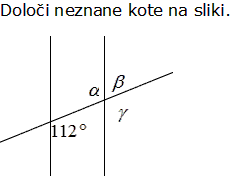 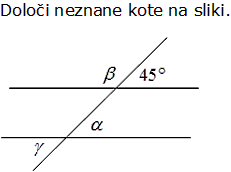 b)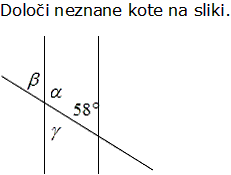 c)Izračunaj manjkajoča kota (glej skico).	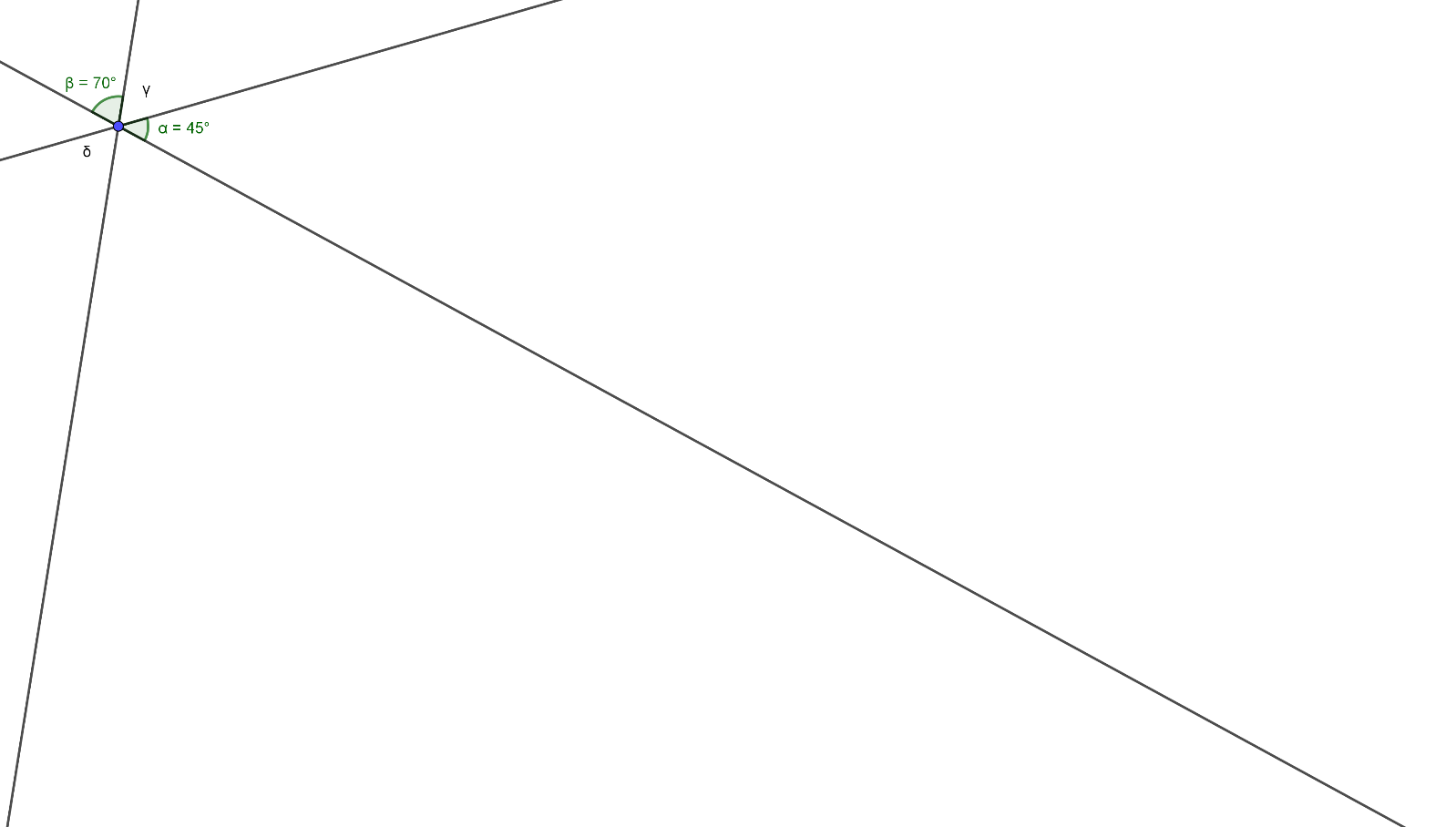 Načrtaj kota z uporabo šestila in ravnila. Kot dopolni v dvojico sovršnih kotov. Kolikšna je velikost teh kotov? α = 135 °						b)  β = 75 °Zapiši z ulomkom.25 % =0,5 % = 	100 % =Zapiši z decimalno številko.32 % =7,1 % =103 % =Zapiši v odstotkih.0,35 =1,5 = SlikaSovršna kotaSokotaIzmenična kotaα [°]β [°]γ [°]a)α inγ inβ inb)γ inβ inα inc)β inα in γ in